Алиментные обязательства родителей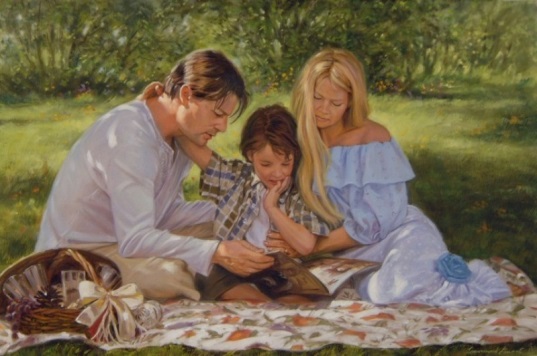 ОБЯЗАННОСТИ РОДИТЕЛЕЙ 	Забота о детях, их воспитание, обеспечение всем необходимым для их развития,  получения образования целиком и полностью лежит на родителях.Родители обязаны содержать своих несовершеннолетних детей, порядок и формы содержания определяются родителями самостоятельно. Родители вправе заключить соглашение о содержании своих несовершеннолетних детей. Если родители не предоставляют содержания своим детям, средства на их содержание (алименты) взыскиваются с родителей в судебном порядке, ежемесячно в размере: на одного ребенка – одной четверти, на двух детей – одной трети, на трех и более детей – половины заработка и иного дохода родителей. Размер этих долей может быть уменьшен или увеличен судом с учетом обстоятельств. Если взыскание алиментов в долевом исчислении невозможно, затруднительно или существенно нарушает интересы одной из сторон, суд вправе определить размер алиментов в твердой денежной сумме, в том числе, если дети остаются при каждом из родителей. Алименты на детей, оставшихся без попечения родителей, взыскиваются в долях к доходу родителей и зачисляются на счет учреждения, в котором находятся дети, где учитываются по каждому ребенку.Родители обязаны также содержать нетрудоспособных совершеннолетних детей, нуждающихся в помощи. При отсутствии соглашения по этому вопросу родителей суд определяет алименты в твердой денежной сумме с учетом материального, семейного положения и других интересов сторон. При соглашении родителей и наличии исключительных обстоятельств: тяжелой болезни, увечья несовершеннолетних детей или нетрудоспособности совершеннолетних нуждающихся детей, необходимости постороннего ухода за ними и других обстоятельств суд может привлечь родителей к участию в дополнительных расходах, вызванных этими обстоятельствами. ВИДЫ ЗАРАБОТКА, С КОТОРЫХ РОДИТЕЛИ ОБЯЗАНЫУПЛАЧИВАТЬ АЛИМЕНТЫУдержание алиментов на содержание несовершеннолетних детей производится: - со всех видов заработной платы (денежного вознаграждения, содержания) и дополнительного вознаграждения, как по основному месту работы, так и за работу по совместительству, которые получают родители в денежной (национальной или иностранной валюте) и натуральной форме, в том числе: все виды премий, надбавок, компенсаций за питание или проезд, с суммы авторского вознаграждения, в том числе выплачиваемого штатным работникам редакций газет, журналов и иных средств массовой информации и др.; - со всех видов пенсий и компенсационных выплат к ним, с ежемесячных доплат к пенсиям; - со стипендий, выплачиваемых обучающимся в образовательных организациях; - с пособий по временной нетрудоспособности, по беременности и родам, по безработице; - с доходов от занятий предпринимательской деятельностью без образования юридического лица; - с доходов от передачи в аренду имущества; - с доходов по акциям и других доходов от участия в управлении собственностью организации (дивиденды, выплаты по долевым паям и т.д.); - с сумм материальной помощи, кроме материальной помощи, оказываемой гражданам в связи со стихийным бедствием, с пожаром, хищением имущества, увечьем, а также с рождением ребенка, с регистрацией брака, со смертью лица, обязанного уплачивать алименты, или его близких родственников.Размер удержаний по исполнительным документам имеет пределы. Так, общий размер всех удержаний при выплате алиментов на несовершеннолетних детей с учетом расходов на перечисление не может превышать 70 %. Это предусмотрено ст. 138 ТК РФ и п. 3 ст. 99 Закона N 229-ФЗ «Об исполнительном производстве». Причем размер удержаний определяется исходя из сумм, оставшихся после удержания налогов (п. 1 ст. 99 Закона от 02.10.2007 № 229-ФЗ «Об исполнительном производстве»). 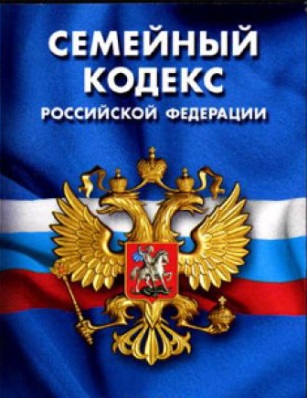 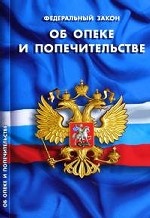 В соответствии с Законом от 02.10.2007 года N 229-ФЗ «Об исполнительном производстве» исполнительными документами, на основании которых производятся взыскания алиментов (удержание алиментов бухгалтером организации), являются: - исполнительные листы, - судебные приказы и нотариально удостоверенные соглашения об уплате алиментов.По материалам СМИУважаемы родители!Помните - жизнь и здоровье детей в руках родителей!Единый федеральный телефон доверия для детей, подростков и их родителей:8-800-2000-122Телефон работает в круглосуточном режиме.Бесплатно с любого телефона.Детский телефон доверия  в  ХМАО–Югре (служба экстренной психологической помощи) с единым номером «112»Комиссия по делам несовершеннолетних и защите их прав при Правительстве ХМАО-Югры8 -34-673-92-175Наш адрес: г. Белоярский, Ханты-Мансийский автономный округ – Югра, Тюменская область, Центральная ул., д. 16 Тел. (34670) 6-21-56; 6-21-57                                                                              18+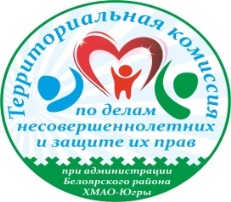 Территориальная комиссия по делам несовершеннолетних и защите их прав при администрации Белоярского района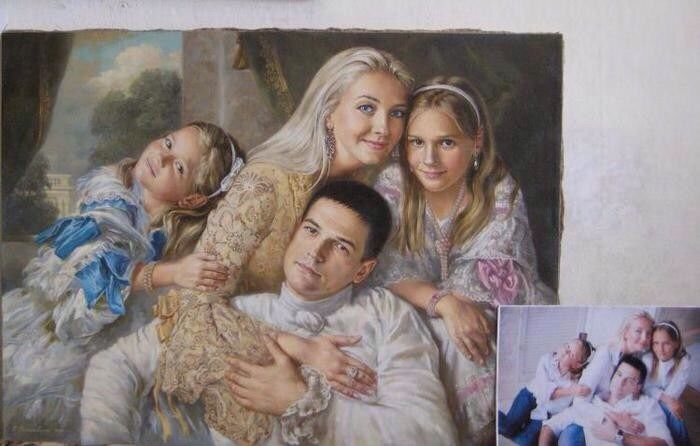 «Алиментные обязательства родителей»Памятка для родителейг. Белоярский   2017